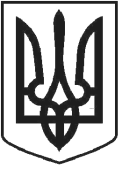 ЧОРТКІВСЬКА МІСЬКА РАДАВИКОНАВЧИЙ КОМІТЕТР І Ш Е Н Н Я (ПРОЄКТ)___ жовтня 2022 року 									№ ___Про внесення зміни до рішення міської ради від 28 лютого 2019 року № 1380 «Про затвердження Програми розвитку системи оповіщення та інформатизації цивільного захисту міста Чорткова на 2019- 2022 роки »З метою створення умов для підвищення безпеки жителів громади і територій, підвищення рівня їх захисту від впливу шкідливих техногенних, природних та екологічних факторів за рахунок підвищення та нарощування ефективності функціонування системи оповіщення та інформатизації, та керуючись постановою Кабінету Міністрів України від 11 березня 2022 року № 252 «Деякі питання формування та виконання місцевих бюджетів у період воєнного стану», виконавчий комітет міської радиВИРІШИВ:1. Внести зміни до Програми розвитку системи оповіщення та інформатизації цивільного захисту міста Чорткова на 2019- 2022 роки», а саме: в розділі 1 Паспорт програми змінивши «Загальний обсяг фінансових ресурсів, необхідних для реалізації програми, всього» та «у т.ч., коштів місцевого бюджету» із 850,000 грн. на 1285,000 грн.., в розділі 4 «Обґрунтування шляхів і засобів розв’язання проблем, обсягів та джерел фінансування Програми» в абзаці 2-му змінивши «Орієнтовний обсяг місцевого призначення – на 1285,000 грн.» та «Прогнозований обсяг ресурсного забезпечення Програми» збільшивши суму на 2022 рік на 985,000 грн., та в розділі 5 «Напрями діяльності та заходи Програми розвитку системи оповіщення та інформатизації цивільного захисту міста Чорткова на 2019 - 2022 роки» Заходи Програми розвитку системи оповіщення та інформатизації цивільного захисту міста Чорткова на 2019 - 2022 роки виклавши їх в новій редакції (додається). 2.Контроль за виконанням цього рішення покласти на заступника міського голови з питань діяльності виконавчих органів міської ради Віктора ГУРИНА.Міський голова                                                           Володимир ШМАТЬКОВіктор ГуринВолодимир ЯричМар’яна ФаріонНаталія Заяць